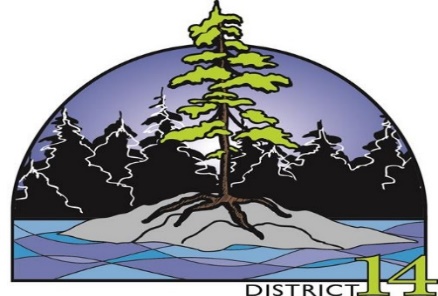 SOCIETY REGISTRATION FORM2024 District 14 Annual General MeetingTheme:  Spring FlingHosted by District 14 and its societies.May 3,4 & 5, 2024Friday & Saturday Oliver Road Community Centre at 563 Oliver Road, TBaySunday at Roots Community Garden Centre at 450 Fort William Road, TBay(Print please)Name of Society:  _________________________________________________Please list names of delegates on reverse of this form.Total number of delegates	______ x $45.00		$__________Plus, the Society Fee of $45.00				$__________Total Due  	$__________It is important that we are aware of any dietary restrictions/severe food allergies of any of our attendees.  Please send one registration form per society with the total number of members attending, along with one cheque covering ALL delegates from your society.All registrations must include payment.(Cheque payable to OHA District 14)Cheques mailed to:Pat Izsak, District 14 Secretary/Treasurer4155 Mapleward Road,Thunder Bay, ON P7K 1A2Phone (807) 475-3587Registration Deadline: by April 26, 2024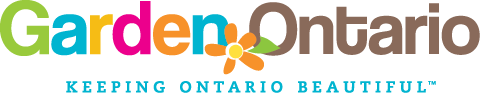 Listing of delegates attending  NAME		          ATTENDANCE	  	DIETARY RESTRICTIONSFri __   Sat __  Sun __Fri __   Sat __  Sun __Fri __   Sat __  Sun __Fri __   Sat __  Sun __Fri __   Sat __  Sun __Fri __   Sat __  Sun __Fri __   Sat __  Sun __Fri __   Sat __  Sun __Fri __   Sat __  Sun __Fri __   Sat __  Sun __Fri __   Sat __  Sun __Fri __   Sat __  Sun __Fri __   Sat __  Sun __Fri __   Sat __  Sun __Fri __   Sat __  Sun __Fri __   Sat __  Sun __Fri __   Sat __  Sun __